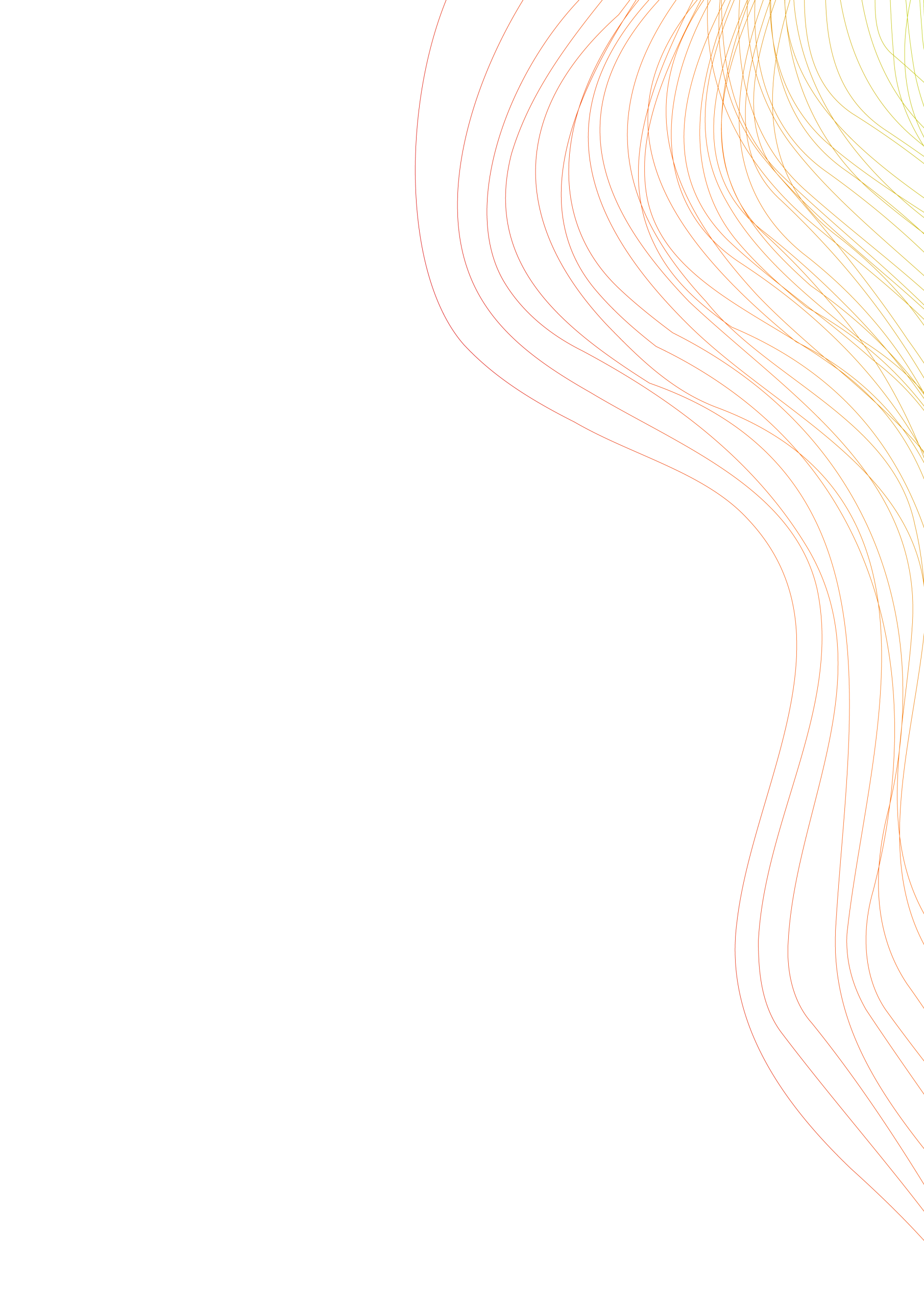 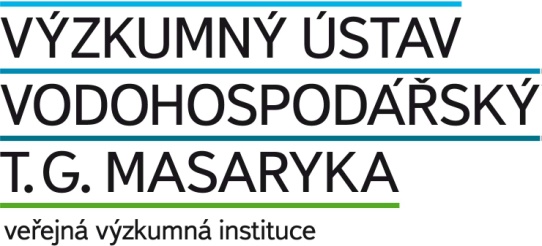 APLIKACE PRO SBĚR DAT O PROGRAMECH OPATŘENÍ PRO POTŘEBY REPORTINGU PODLE RÁMCOVÉ SMĚRNICE O VODÁCHUŽIVATELSKÁ PŘÍRUČKASilvie Semerádová, Petr Vyskoč	Číslo výtisku: 1	Praha, duben 20181.	ÚČEL APLIKACE	32.	OBECNÉ PRINCIPY	33.	POSTUP PLNĚNÍ	44.	SEŠIT dotaznik_opatreni2018.xlsm	45.	SEŠIT dotaznikXXXXXXX.xlsm	66.	ODKAZY	7ÚČEL APLIKACEPodle rámcové směrnice o vodách (2000/60 EC) mají členské státy tři roky po zveřejnění Plánů povodí povinnost zveřejnit průběžnou zprávu o postupu implementace plánovaného programu opatření. Předpokládané datum pro reporting postupu implementace opatření druhého plánovacího cyklu je 22.12.2018. K tomuto datu by měly být souhrnné informace v předepsaném formátu poskytnuty Evropské komisi prostřednictvím elektronického rozhraní.Aplikace dotaznik_opatreni2018 byla vyvinuta jako nástroj ke sběru dat pro reporting 2018. Získaná data mají sloužit pro potřeby reportingu postupu implementace opatření podle Rámcové směrnice v roce 2018, případně být využitelná pro další potřeby výkonu státní správy. OBECNÉ PRINCIPYAplikaci tvoří sešit MS excel, který prostřednictvím předem vytvořených maker může vygenerovat sadu dotazníků pro jednotlivá opatření. Jejím cílem je získat potřebná data ve struktuře relační databáze. Základem je sešit s předdefinovanou strukturou, který umožňuje hromadné plnění a kontrolu požadovaných dat. Před distribucí byl tento soubor naplněn daty, reportovanými Evropské unii podle Rámcové směrnice o vodách v roce 2016 (Reporting 2.plánů povodí).Naplnění dat může proběhnout dvěma způsoby nebo jejich kombinací:(Hromadnou) editací sešitu s předdefinovanou strukturouVygenerováním sady dotazníků, jejich editací a následným uložením do souhrnného souboru Obecné zásady pro správné fungování aplikace:Neměnit strukturu formulářůPoužívat formát xlsm (povolit makra)Neměnit obsah zamčených listůNeměnit ani nemazat ID opatření Při plnění používat hodnoty z předdefinovaného seznamu, pokud je to možnéVyplněny by měly být všechny relevantní buňky. Buňky se zeleně podbarvenou hlavičkou označují údaje vycházející z 2. plánů povodí, oranžově podbarvená hlavička značí údaje, které dosud určovány nebyly a týkají se pokroku opatření. Tmavším odstínem zelené i oranžové jsou zvýrazněny zvlášť významné údaje.POSTUP PLNĚNÍOtevření souboru dotaznik_opatreni2018.xlsm, (povolit makra)Hromadné úpravy dat (pozor na konzistenci dat, předdefinované kontroly zdaleka nepodchytí všechny typy chyb)Vygenerování jednotlivých dotazníků (aplikace v aktuální složce vytvoří složku NoveDotazniky, do níž nově vygenerované dotazníky uloží, vygenerování většího množství dotazníku může trvat delší dobu)Úprava vybraných dotazníkůKontrola na úrovni jednoho dotazníkuExport zpět do souhrnného souboruKontrola na úrovni celé datové sadyKroky 3.-6. Nejsou nutné, celý sběr dat je možné provést v souhrnném souboru, je na zvážení zpracovatele, který způsob mu přijde výhodnější.SEŠIT dotaznik_opatreni2018.xlsmSešit dotaznik_opatreni2018.xlsm (případně pojmenovaný XXX_dotaznik_opatření2018, kde XXX je zkratka dílčího povodí) je koncipován jako relační databáze, jejíž tabulky jsou určeny jednotlivými listy. Položka ID opatření slouží jako klíč k provázání jednotlivých listů, případně dílčích vygenerovaných souborů, neměla by tedy být měněna ani mazána. Nové opatření je možné vložit s novým identifikátorem. Vzhledem k tomu, že se ID opatření používá k pojmenování dílčího dotazníku, měl by jeho název splňovat kritéria pro pojmenovávání souborů – nepoužívat tečku, lomítko atd.Funkce jednotlivých listůList UvodJe listem ovládacím. Obsahuje ovládací prvky pro kontrolu a export dat.Tlačítko „kontrola dat“ zkontroluje hodnotu vybraných buněk proti číselníku a vypíše v listě „Uvod“ seznam údajů, které nevyhovují. Kontrolovány jsou především hodnoty, na které se váže číselník, další položky a jejich vazby kontrolovány nejsou.Tlačítko „vytvoření sady souborů“ vytvoří v aktuální složce, ve které je sešit uložen,  složku „NoveDotazniky“ do níž uloží soubory pro jednotlivá opatření. Při větším počtu opatření může tento proces trvat i desítky minut.List Data_opatreniObsahuje hlavní datovou tabulku – seznam opatření a jejich popis. Každé opatření je na samostatném řádku a vyskytuje se v tabulce pouze jednou. Vícenásobné charakteristiky (např. jedno opatření má eliminovat více vlivů) jsou uvedeny v samostatných listech. Buňky se zeleně podbarvenou hlavičkou označují údaje vycházející z 2. plánů povodí, oranžově podbarvená hlavička značí údaje, které dosud určovány nebyly. Bíle podbarvené údaje v hlavičce označují dělící sloupce. Tmavší barvou jsou podbarveny údaje nutné pro všechna opatření, světlejší barvou ty, které je třeba vyplňovat jen v relevantních případech.Sbírané údaje jsou členěny do čtyř částí :0. Základní údaje o vyplňovateli (organizace, kontakt, datum)1. Údaje o plánovaném opatření – tyto údaje byly částečně předvyplněny na základě dat reportovaných v roce 2016, je však možné, že některý údaj (např. přiřazení ke klíčovému typu opatření nebo k útvaru) přesně neodpovídá skutečnosti. V takovém případě je možné údaj opravit. Jedinou výjimku tvoří identifikátor opatření, který musí zůstat neměnný. Výčet opatření zařazených do dotazníku je určen daty reportovanými v roce 2016 respektive národními plány povodí.Ze seznamu byla vyloučena pouze opatření zaměřená na staré ekologické zátěže. Data o jejich pokroku budou sbírána centrálně jiným způsobem. Pokud je opatření zaměřeno na více útvarů, není třeba vyplňovat údaj o útvaru v tomto listu, ale měl by být vyplněn v list „Opatreni_utvary“ 2. Vlivy, složky kvality a látky, na jejichž zmírnění resp. zlepšení je opatření zaměřeno –tento oddíl je obsažený pouze dotazníku pro jedno opatření, v případě hromadného plnění prosím vyplňte tyto údaje do samostatných listů 3. Implementace opatření v období let 2016 až 2018 – především údaj o stavu opatření, a skutečných nákladech.  Oddíl 3.1 Indikátory pokroku opatření v období 2016 až 2018 má sloužit k odvození indikátorů pokroku opatření tj. např. realizovaného snížení vypouštěného znečištění u rekonstrukce ČOV, počet nově připojených ekvivalent obyvatel v případě nově postavených ČOV, délce revitalizovaných úseků apod. Prosíme o vyplnění těch údajů, které jsou pro daný typ opatření relevantní.List Data_opatreniVlivySeznam opatření a vlivů, na něž je opatření zacíleno. Každé opatření může být uvedeno vícekrát a mělo by se objevit nejméně jednou. Pokud se opatření týká více vlivů, každý by měl být uveden v samostatném řádku (nepoužívat seznamy oddělené čárkou). Aby bylo možné hromadné zpracování, musí být využity hodnoty z číselníku v listu „Seznamy“.List Data_opatreniSlozkySeznam složek kvality ekologického stavu, na něž je opatření zacíleno. Každé opatření může být uvedeno vícekrát a mělo by se objevit nejméně jednou, pokud je zaměřeno na ekologický stav. Pokud se opatření týká více složek, každá by měl být uvedena v samostatném řádku.. Aby bylo možné hromadné zpracování, musí být využity hodnoty z číselníku v listu „Seznamy“.List Data_opatreniPrioritniLatkySeznam opatření a prioritních látek, na něž je opatření zacíleno. Každé opatření může být uvedeno vícekrát a mělo by se objevit nejméně jednou, pokud je zacíleno na chemický stav. Pokud se opatření týká více látek nebo skupin látek, každá by měla být uvedena v samostatném řádku. Aby bylo možné hromadné zpracování, musí být využity hodnoty z číselníku v listu „Seznamy“.List Data_opatreniSpecZnecLatkySeznam opatření a specifických znečišťujících látek, na něž je opatření zacíleno. Každé opatření může být uvedeno vícekrát a mělo by se objevit nejméně jednou, pokud je opatření zacíleno na specifické znečišťující látky. Pokud se opatření týká více látek nebo skupin látek, každá by měla být uvedena v samostatném řádku.  Aby bylo možné hromadné zpracování, musí být využity hodnoty z číselníku v listu „Seznamy“.List Data_utvarySeznam útvarů, na něž konkrétní opatření působí. Každé opatření může být uvedeno vícekrát (v závislosti na tom, na kolik útvarů působí). Opatření, která působí pouze na jeden útvar a tento je uveden v listě „Data_opatreni“ není třeba uvádět.List Dotaznik V tomto sešitě slouží pouze jako šablona pro jednotlivé dotazníky a není možné do něj uživatelsky zasahovatList Opatreni_utvaryV tomto sešitě slouží pouze jako šablona pro jednotlivé dotazníky a není možné do něj uživatelsky zasahovatList Seznamy Obsahuje číselníky pro kontrolu a naplnění vybraných údajů – není možné do něj uživatelsky zasahovat.SEŠIT dotaznikXXXXXXX.xlsmSešit označený slovem „dotaznik“ a kódem daného opatření byl vygenerován ze souboru dotaznik_opatreni2018.xlsm a může sloužit pro editaci údajů pro jednotlivá opatření.Funkce jednotlivých listůList DotaznikHlavní list k ukládání dat týkajících se opatření (s výjimkou útvarů, pokud je jich více). Tento list zároveň obsahuje ovládací prvky k načtení, kontrole a uložení dat.Tlačítko „načti z databáze“ otevře okno pro výběr zdrojového souboru (obvykle soubor XXX_dotaznik_opatreni2018.xlsm). V označeném souboru najde dané opatření podle ID a načte jeho hodnoty.Tlačítko „export do databáze“ otevře okno pro výběr cílového souboru (obvykle soubor XXX_dotaznik_opatreni2018.xlsm). V označeném souboru najde dané opatření podle ID a uloží jeho hodnoty.Tlačítko „kontrola obsahu“ zkontroluje hodnotu vybraných buněk proti číselníku a označí červeně řádky, které nevyhovují. V některých případech (např. prioritní látka) je prázdná buňka akceptována, v jiných (např. stav opatření) je označena jako chyba.List Opatreni_utvary Seznam útvarů, na něž opatření působí. Každé opatření může být uvedeno vícekrát (v závislosti na tom, na kolik vodních útvarů působí). Opatření, která působí pouze na jeden útvar a tento je uveden v listě „Dotaznik_opatreni“ není třeba uvádět.List Seznamy Obsahuje číselníky pro kontrolu a naplnění vybraných údajů – není možné do něj uživatelsky zasahovat.ODKAZY[1]	WFD Reorting Guidance 2016. Final draft, version 6.0.6. Dostupné na http://cdr.eionet.europa.eu/help/WFD/WFD_521_2016. (cit.27.9.2017). [2]	ROD – reporting obligatory database dostupný na http://rod.eionet.europa.eu/obligations/522 (cit.27.9.2017)